Pozdravljen v 6. tednu na daljavo!V tem tednu, 22. aprila, naša Zemlja praznuje svoj dan, saj je takrat Dan Zemlje. Zato bomo v tem tednu razmišljali, kako pomembno je zdravje Zemlje za nas, kako Zemlji lahko pomagamo ali na kakšen način si lahko okrasimo svoje domove, dvorišča … s čisto naravnimi materiali.24. aprila pa je dan knjige, zato ne pozabi na zanimivo branje.Nekaj idej dobiš spodaj.Želim ti lep teden.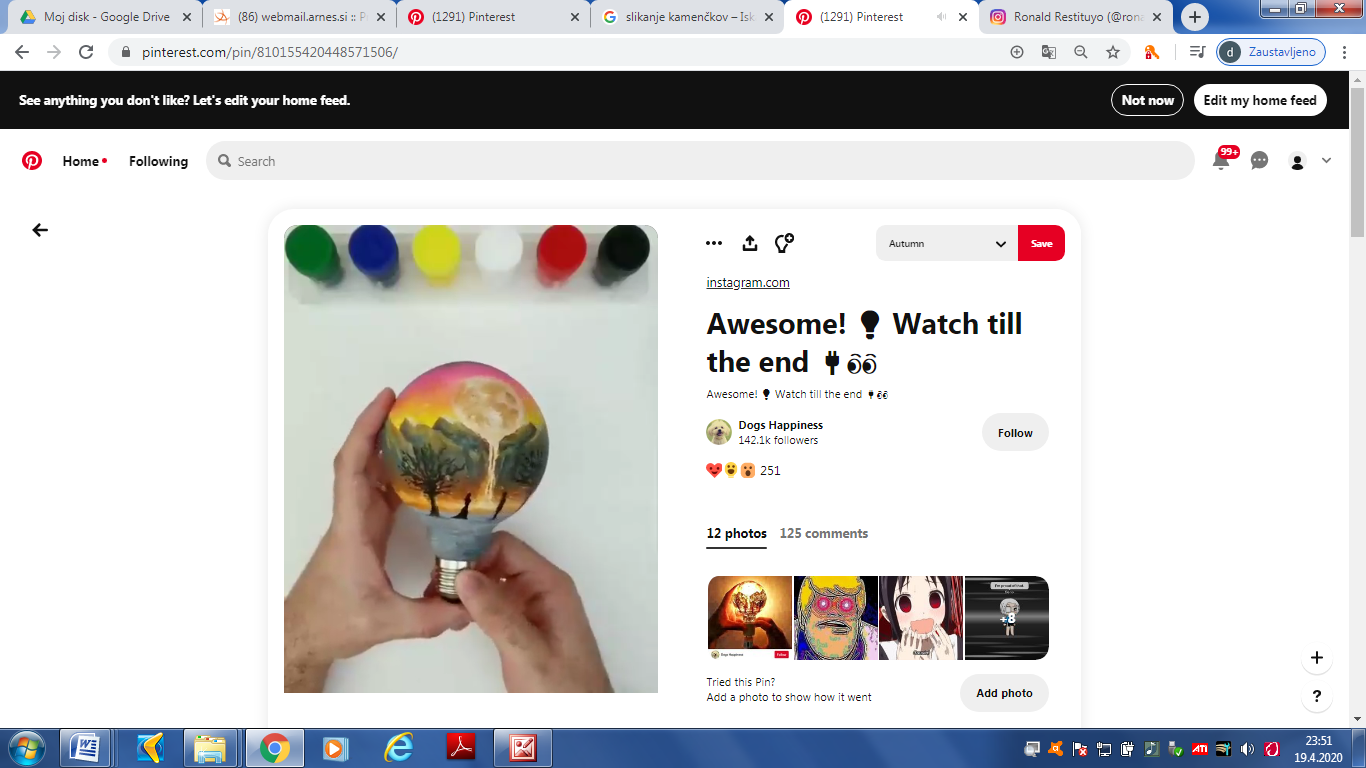 POSLIKAVA ŽARNICEStarše vprašaj, ali imate doma žarnico, ki jo lahko poslikaš. Predlagam ti, da žarnico najprej prebarvaš z belo barvo, da se bodo ostale barve lepše videle.Na žarnico naslikaj poljuben motiv.Da se bo barva lepo prijela žarnice, barvi dodaj mekol lepilo. Po končanem slikanju čopiče in ostali pribor takoj operi.Poskusi, kako se tvoja umetnina vidi, če žarnico prižgeš – to naj storijo tvoji starši. Pozor – žarnica mora biti popolnoma suha !https://www.pinterest.com/pin/810155420448571506/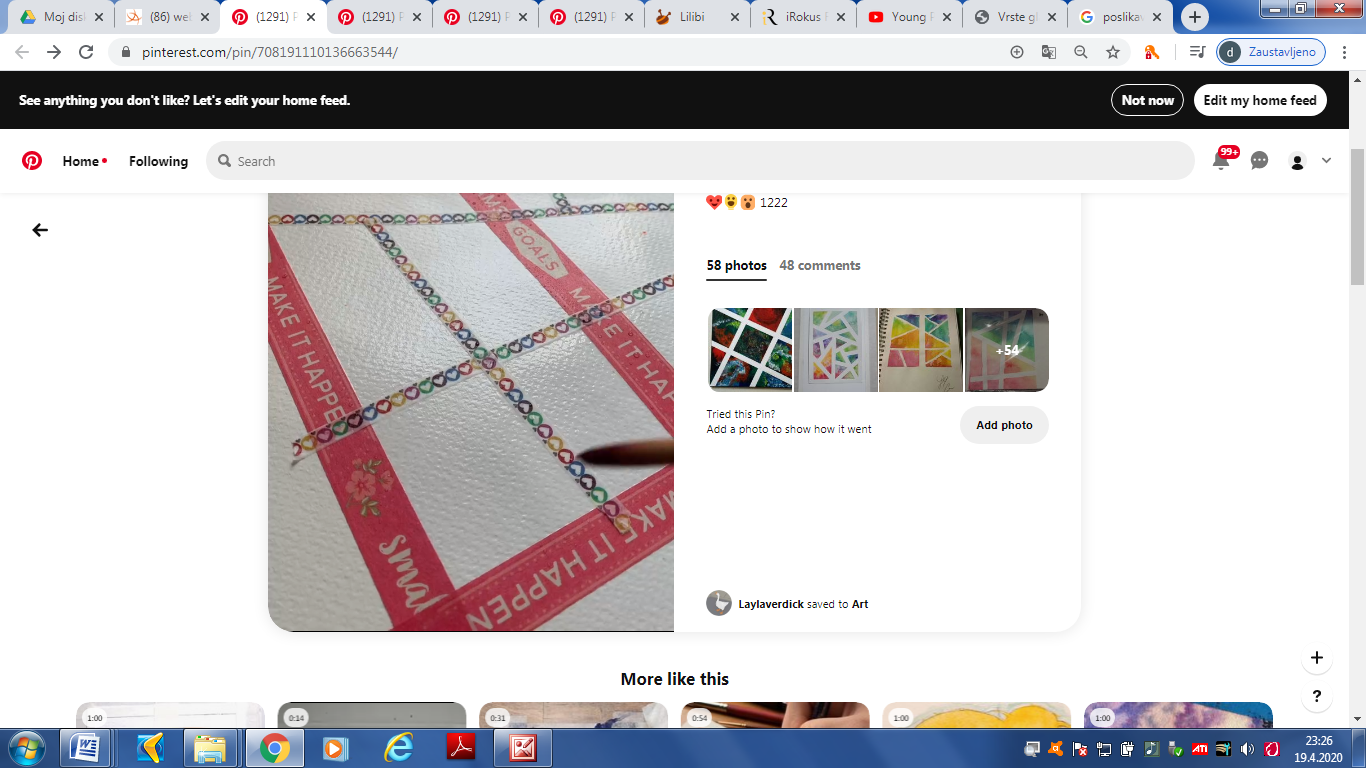 USTVARJANJE Z VODENKAMINa trši list A4 nalepi trakove – selotejpe in cel list premaži z vodo.Z vodenkami in čopičem počasi nanašaj barve na list in opazuj, kako se barva počasi razleze na vse strani.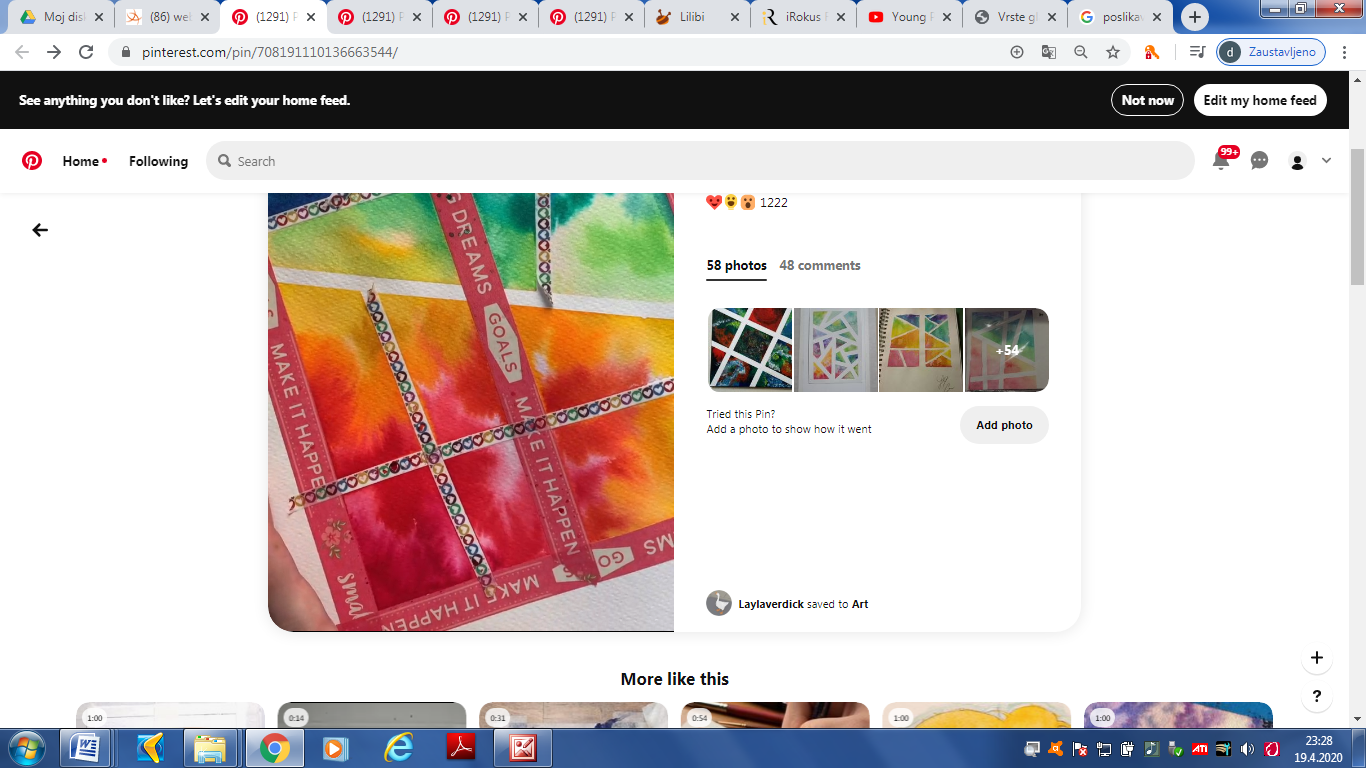 Ko je slika suha, previdno odlepi trakove. Dobiš zanimive barvne prelive, ki spominjajo na naravne umetnine.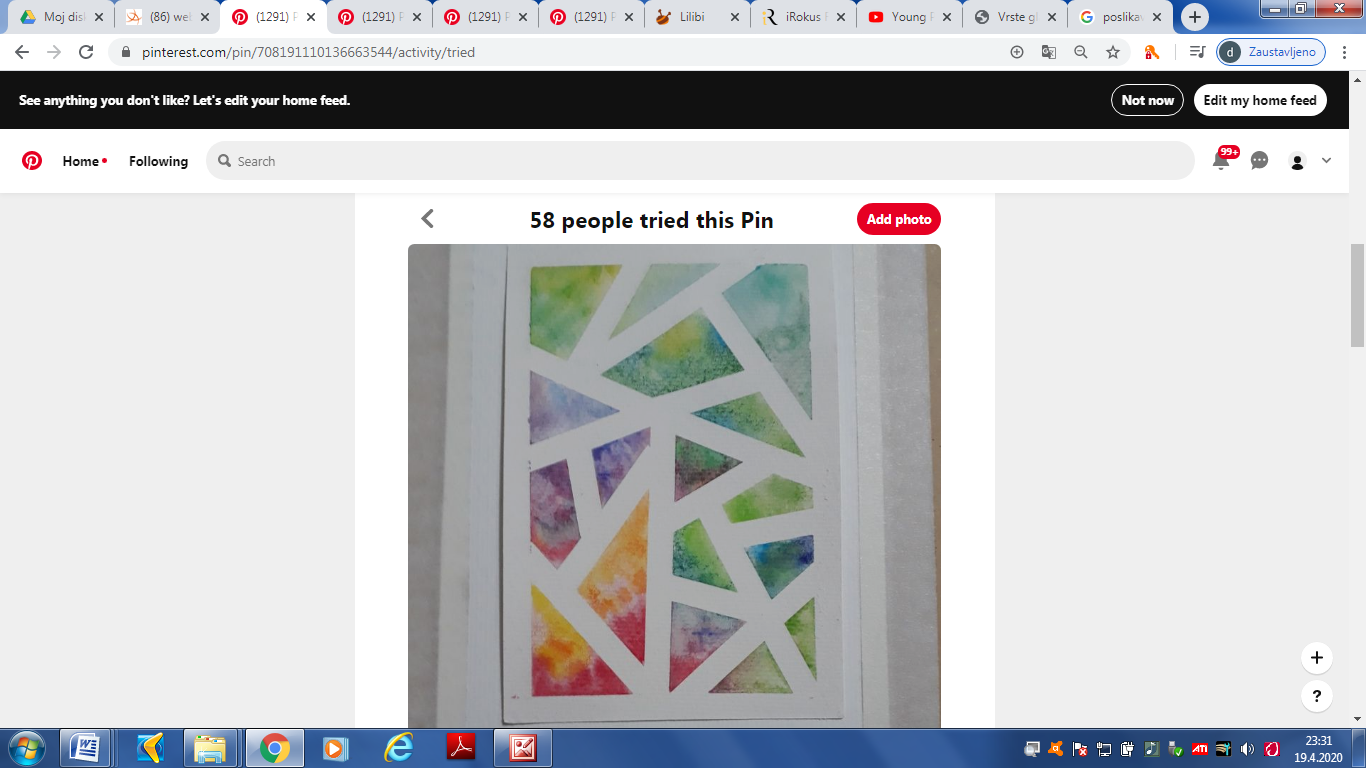 